REGISTRO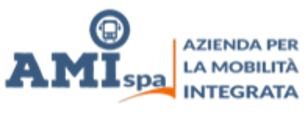 ACCESSO GENERALIZZATOalla data del 30 gennaio 2024NUMERODATAMITTENTEOGGETTOCONTRO NTERESSATIESITODATA